		   NACHTVERBLIJFREGISTER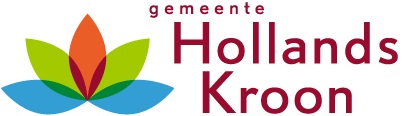 		   Naam eigenaar:					Burgerservicenummer:		   Postcode en huisnummer eigenaar:			Kamer van Koophandel nummer:			   Naam Verhuurd object:				Vestigingsnummer:		   Postcode en huisnummer verhuurd object:			Deze gegevens worden gebruikt voor zowel het juist opleggen van de aanslag toeristenbelasting als voor beleidsmatige doeleinden.Naam Postcode enHuisnummerDatumAankomstDatumVertrekAantal Nachten (a)AantalPersonen (b)Totaal (axb)Transport vorige bladzijdeTransport vorige bladzijdeTransport vorige bladzijdeTransport vorige bladzijdeTransport vorige bladzijdeTransport vorige bladzijdeTransport vorige bladzijde